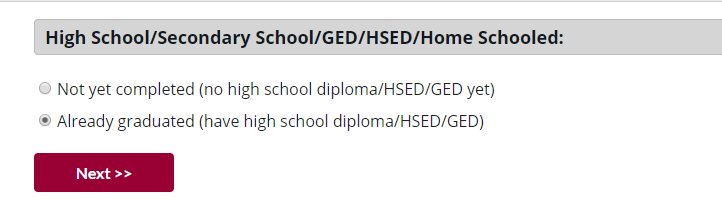 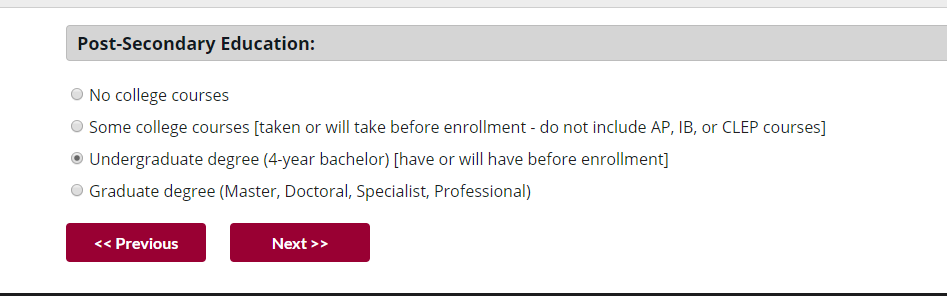 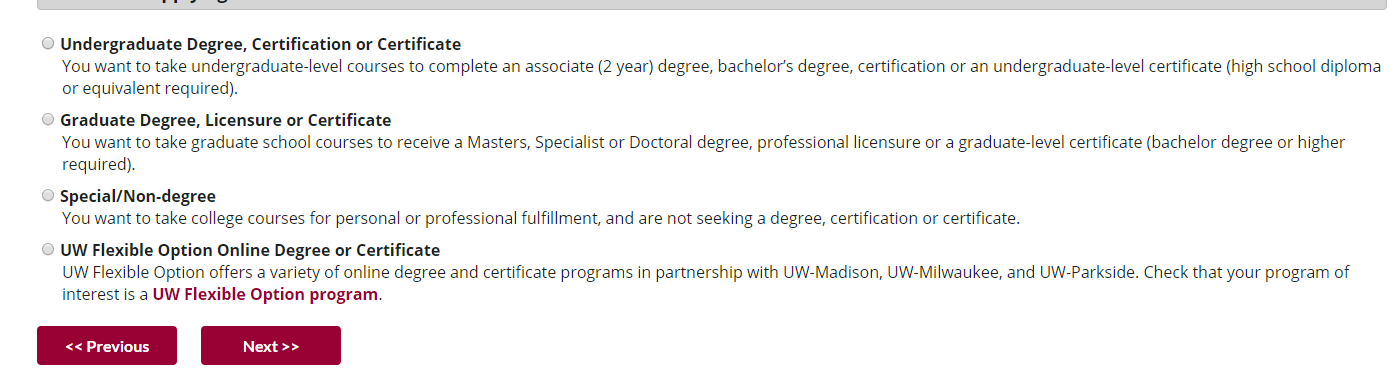 Here- select either Undergraduate Degree, Certification or Certificate regardless of status.  If the student already has a degree, we want them to select this option as well.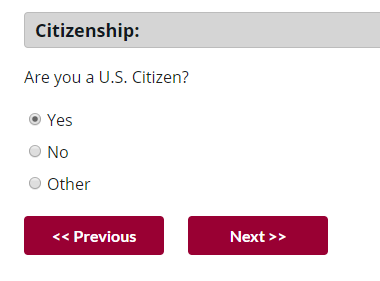 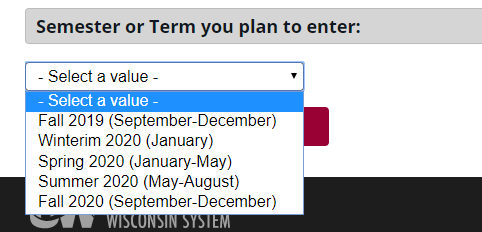 Select the proper term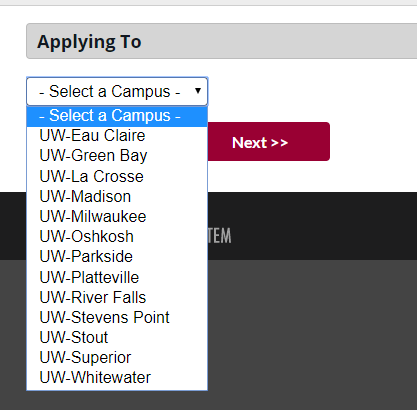 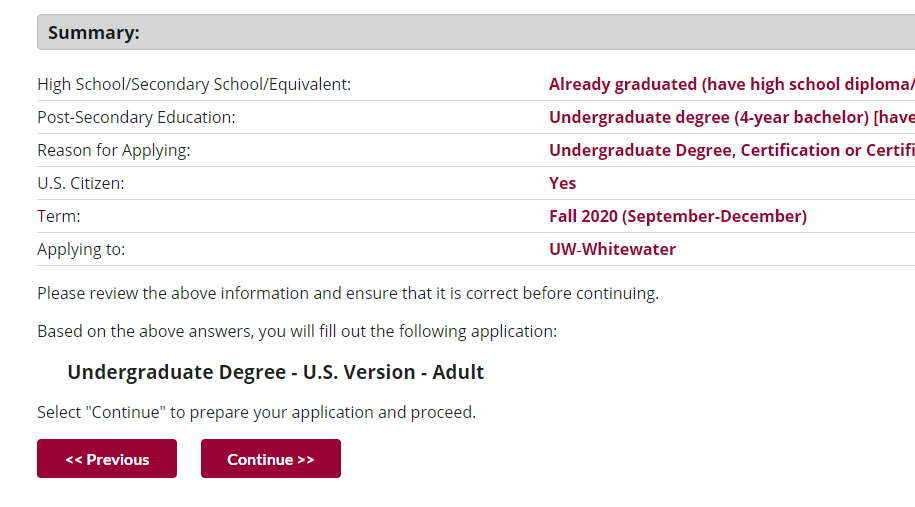 Click Continue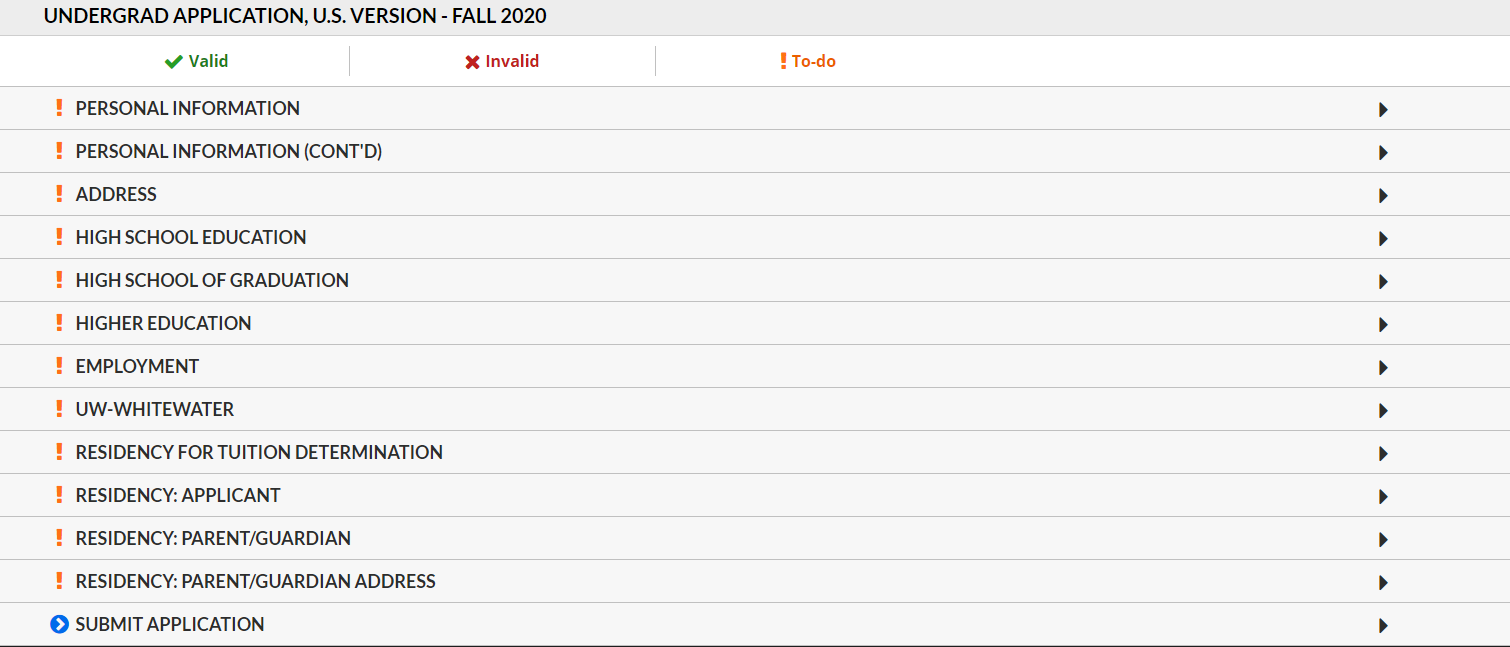 Select “UW-Whitewater”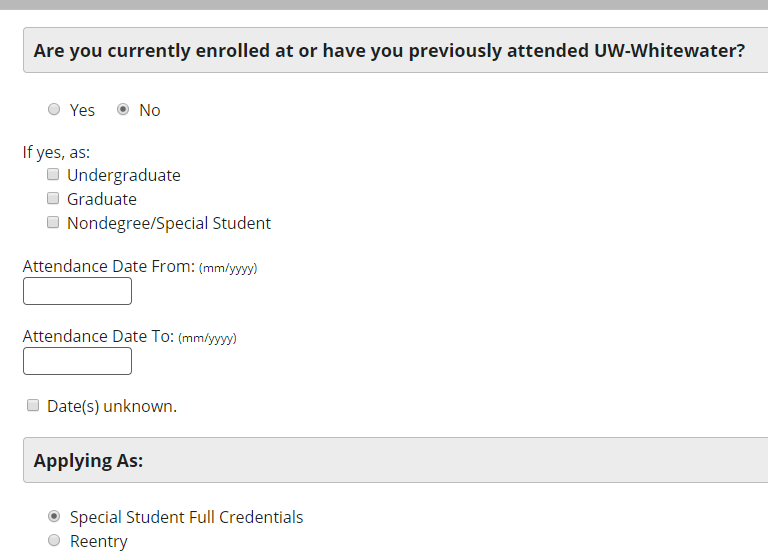 If you are student who already has a degree- be sure to select “Special Student Full Credentials”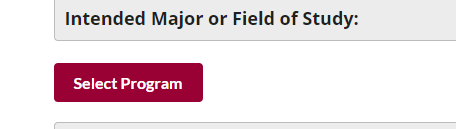 Click “Select Program”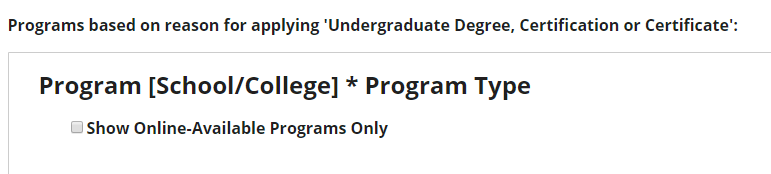 Check the box stating “show online-available programs only”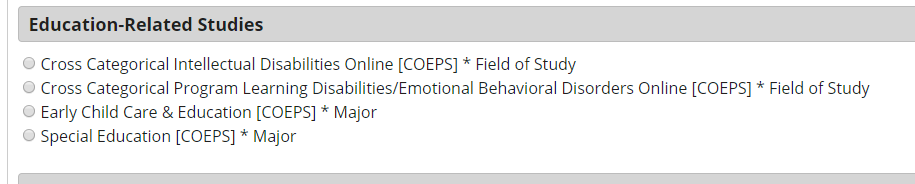 Select either “Cross-Categorical Intellectual Disabilities Online [COEPS] OR	         “Cross-Categorical Program Learning Disabilities/Emotional Behavioral Disorders Online [COEPS]Then complete the remainder of the application.  